NORDPSOStrategy Paper2020-ffLast update April, 2021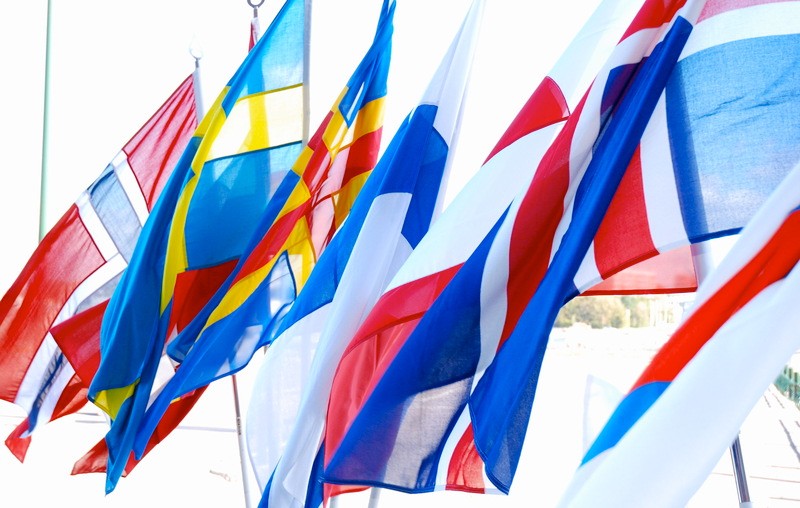 About NORDPSONORDPSO is an association for cooperation between the psoriasis associations in the Nordic countries and was founded in 1986. The association is politically and religiously neutral. NORDPSO consists of the top management of a Psoriasis Association from each member country. NORDPSO aims to be a common voice on issues concerning psoriatic disease throughout the Nordic region.About Psoriatic DiseasePsoriasis is an immune-mediated disease (a disease with an unclear cause that is characterized by inflammation caused by dysfunction of the immune system) that causes inflammation in the body. There may be visible signs of the inflammation such as raised plaques (plaques may look different for different skin types) and scales on the skin. 
Inflammation caused by psoriasis can impact other organs and tissues in the body. People with psoriasis may also experience other health conditions. One in three people with psoriasis may also develop psoriatic arthritis.
Symptoms often start between ages 15 and 25, but can start at any age. Men, women, and children of all skin colors can get psoriasis.Organization
NORDPSO's highest decision-making body is the Council Meeting (held every 2nd year). Between these meetings, the business is run by a Board (twice a year). 
The chairmanship of the Board alternates between the member countries according to a plan. The meetings alternate between the countries and the country in which a meeting is held is the host country.Organization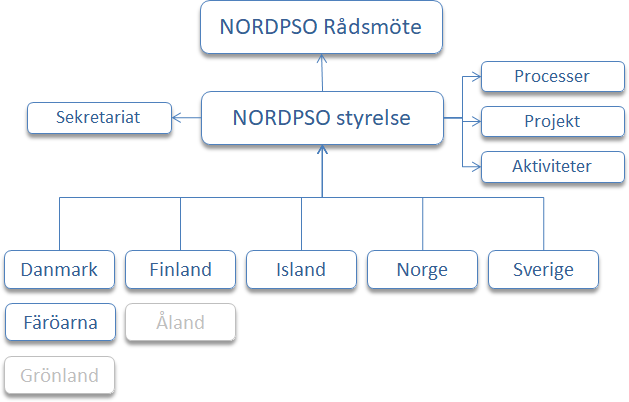 The business rests on three pillarsJoint processesJoint projectsJoint activitiesJoint processes refers to the association's strategies, knowledge-raising measures and exchange of experience. This also includes support for the development of the organizations in each country, for example method support, tip catalog, etc.Activities refer to meetings, conferences or other events, such as the Board, participation in other meetings or conferences on behalf of NORDPSO, etc.Projects refer to targeted joint initiatives or initiatives to areas that are best run in project form, for example research projects, development projects, etc.NORDPSO can form working groups or project groups. However, NORDPSO's Board of Directors is responsible for decisions. The groups can only submit proposals to the board, unless otherwise agreed.The entire operation is the basis for applying for funding from, for example, the Nordic Welfare Center. Vision
Each member state of NORDPSO has its own vision, goal or mission. NORDPSO's common vision reads:KompletterasDenmark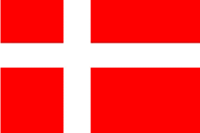 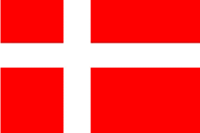 Vision”Et liv uden psoriasis”Mission”At kæmpe for bedre vilkår og livskvalitet for mennesker med psoriasis i hud og led og deres pårørende”Sweden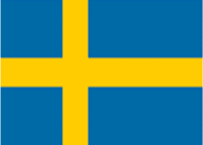 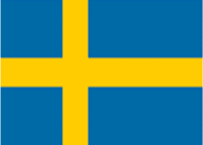 Vision”Ett bra liv för alla med psoriasis och psoriasisartrit”Mission”Att verka för goda livsvillkor för människor med psoriasis, bättre stöd åt alla psoriasissjuka, verka för upplysning och forskning och för bättre vård-, behandlings- och arbetsmöjligheter” (förkortad version)Norway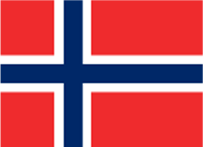 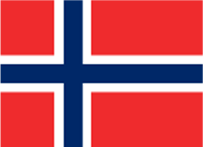 VisionKompletterasMissionKompletterasFinland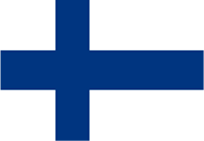 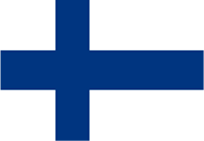 VisionKompletterasMissionKompletterasIceland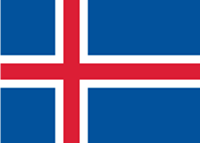 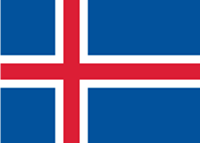 VisionKompletterasMissionKompletterasFäröarnaVision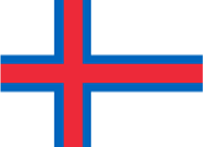 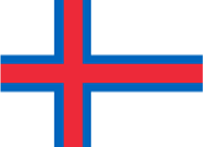 KompletterasMissionKompletterasMission
In collaboration between the member states, improve care, treatment and work opportunities for all psoriasis patients; to ensure that psoriasis patients are provided with the same economic, social and cultural standard as other citizens in the Nordic countries and to work for information and research in psoriasis.Values that unite
There are values that unite the member countries of the association NORDPSO.DemocracyGender equalityReliabilityMember States also have other factors that unite:
Nordic welfare systems and good public health careNordic climatePrevalence of psoriasisProfessional organizationsHigh membershipIndividual perspective, the best interests of individualsOur interest and in our role as a party in other organizations for psoriasis, such as The International Federation of Psoriasis Associations (IFPA).NORDPSO is an independent organization that is independent of the pharmaceutical industry.Goals and Direction
The goals and direction are defined at each Council meeting and updated in this Strategy Paper.A joint process on the theme of the future. The process must be about structural issues that concern our associations' organization or challenges (eg membership, generational change, development of healthcare, changes in the business environment, etc.). The process can take place in connection with and between the biannual Board meetings and can also take place in a project groupExpected results: Exchange of experience, build a common documented experience bank with a catalog of ideas that can be shared between the countries and continuously updated. The experience bank can consist of status reports, a summary of strategic discussions, etc. The idea catalog can consist of concrete ideas from the member countries, such as information material, campaign material, publications, etc.
Joint activities in the form of the Council and the Board. The activities are organized according to the meeting schedule.Expected result: One Council meeting every 2nd year, and two Board per year.A project within climate care. The project will summarize the knowledge or results that are documented about climate care and create a more comprehensive knowledge base. Furthermore, the project will organize a Nordic conference on climate care. The process can take place in connection with and between the Boards and can also take place in a project group.Expected result: At least one common knowledge base / document that can be disseminated to decision-makers. A joint advocacy conference aimed at the countries' decision-makers.At least one joint project for youth activities. The project will build on the action plan developed in 2017 in Helsinki. The project is carried out within the framework of a special project organization.Expected results: At least one proposal for continued organization of youth activities, at least one meeting among the representatives appointed by the countries (further results can be supplemented later).Statues and PlansNORDPSO has its own statutes and develops a time- and business plan.FinancingNORDPSO finances its activities with its own funds and with support from the Nordic Council of Ministers via the Nordic Welfare Center.Scientific Projects, research results and initiativesNORDPSO supports and monitors scientific projects and scientific research results regarding psoriasis and psoriasis-related disease. Where applicable, in connection with Council orBoard, researchers or others are invited as lecturers. Over the years, special symposia have also been organized.Examples of initiatives within NORDPSO:Psoriatic Arthritis Mutilans (PAM) in the Nordic countries - completed in 2019. The Nordic PAM group was formed to specifically study the incidence and clinic of the rare mutilating variant of psoriatic arthritis in a collaborative project between interested dermatologists and rheumatologists and NORDPSO.Quality of life in Nordic Patients with Psoriasis: The NORDPSO Study (2001-2004). The survey on quality of life was important for NORDPSO's member organizations. For the first time, comprehensive research information was given on the situation in psoriasis care, the severity of the disease, the quality of life, etc.Significant was the information about the occurrence of psoriatic arthritis that turned out to be more common than previously known.Climate care. Of all forms of treatment, climate care has long been the sub-area for which NORDPSO has worked. Among other things, the issue has been up in the Nordic Council of Ministers regarding a pan-Nordic climate care practice (1987). Nordic consensus was not reached in the Council because the countries were of different views. In the early 1990s, NORDPSO's board discussed the possible purchase of a joint treatment plant on Lanzarote, but it was found to be too expensive. More examples are available.The climate care issue is still relevant on NORDPSO's agenda.Working Group on Psoriatic Arthritis (PsA) (2001-nn). For several years, NORDPSO has had a working group that looked more closely at joint initiatives to put increased focus on psoriatic arthritis.DateMeetingChairHost countryNotes2019Updated 211115Apr 2019CouncilNorwayFaroe IslandsCancelled due to air traffic strikeJun 2019BoardNorwayDigitalNov 2019CouncilNorwaySwedenNov 2019BoardSwedenSweden2020Apr 2020BoardSwedenDenmarkCancelled due to covid19Nov 2020BoardSwedenDigital2021Apr 2021CouncilSwedenDigitalApr 2021BoardDenmarkDigitalNov 2021BoardDenmarkDenmark2022Apr 2022BoardDenmarkDigitalNov 2022BoardDenmarkIceland2023Apr 2023CouncilDenmarkFaraoe IslandsApr 2023BoardFinlandFaraoe IslandsNov 2023BoardFinlandDigital2024Apr 2024BoardFinlandFinlandNov 2024BoardFinlandDigital2025Apr 2025CouncilFinlandNorwayApr 2025BoardIcelandNorwayNov 2025BoardIcelandDigital2026Apr 2026BoardIcelandSverigeNov 2026BoardIcelandDigital2027Apr 2027CouncilIcelandSverige